Publicado en Madrid el 09/04/2024 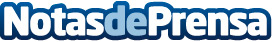 Palabras, palabros y anglicismos para parecer todo un experto en el sector inmobiliarioAlfa Inmobiliaria ha querido seleccionar los 10 "palabros" que más recientemente se han incorporado al vocabularioDatos de contacto:ALLEGRA COMUNICACIÓNAllegra Comunicación619983310Nota de prensa publicada en: https://www.notasdeprensa.es/palabras-palabros-y-anglicismos-para-parecer Categorias: Nacional Franquicias Inmobiliaria Emprendedores Otros Servicios http://www.notasdeprensa.es